СУМСЬКА МІСЬКА РАДАVІІ СКЛИКАННЯ XXXIX СЕСІЯРІШЕННЯвід 03 травня 2018 року № 3416– МРм. СумиВраховуючи складну ситуацію, яка виникла в Україні, з метою недопущення ймовірних небезпечних суспільно-політичних наслідків та враховуючи суспільну думку громади міста, керуючись статтею 25 Закону України «Про місцеве самоврядування в Україні», Сумська міська радаВИРІШИЛА:1. Підтримати звернення до Верховної ради України щодо ухвалення Антиолігархічного пакету докорінних перетворень (додається).2. Направити дане рішення до Верховної ради України щодо ухвалення Антиолігархічного пакету докорінних перетворень.3. Опублікувати дане рішення в засобах масової інформації.4. Організацію виконання даного рішення покласти на заступника міського голови згідно розподілу обов’язків.Сумський міський голова							О.М.ЛисенкоВиконавець: Левченко Ю.О.Додаток до рішення Сумської міської ради «Про звернення до Верховної ради України щодо ухвалення Антиолігархічного пакету докорінних перетворень»від 03 травня 2018 року № 3416 – МРЗверненняСумської міської ради до Верховної Ради України щодо ухвалення Антиолігархічного пакету докорінних перетвореньНайбільші виклики, які сьогодні постали перед українцями, це – війна, корупція і тотальне зубожіння нації. Але найстрашніше – непевність у завтрашньому дні, тривога кожного українця за майбутнє дітей. Причиною цього є олігархія.По-перше, олігархія є основою системної корупції. Попри створення нових антикорупційних органів і задекларовану на найвищому рівні боротьбу з корупцією, її рівень лише зростає. Боротьба йде лише з окремими проявами корупції, а це не може розв’язати проблему системно. Бо не торкається її основи – олігархії, яка є зрощенням великого кримінального капіталу з державною владою. Адже саме олігархи залишаються головними акціонерами влади в Україні впродовж чверті століття. Це вони корумпують увесь державний апарат, за що отримують можливості за безцінь приватизовувати підприємства та творити приватні монополії, не платити податків і вивозити награбоване в офшори, «освоювати» державний бюджет через різноманітні тендери та дотації, обкладати українців непомірними тарифами та цінами за товари та послуги. По-друге, олігархія є причиною зубожіння українців. Падіння рівня життя тотальної більшості українців – це зовсім не «дешевий популізм», а доконаний математичний факт. У визискуваній олігархами Україні її громадяни мусять працювати за 190 євро на місяць, що є найнижчою чистою середньою зарплатнею в Європі. Ця сума у понад п’ять разів менша за середню зарплатню у крихітній непромисловій Естонії, яка одночасно з нами позбулася колгоспного совєцького ярма, майже в чотири рази менша за середню заробітну плату в Польщі, яка починала з нижчих порівняно з Україною стартових позицій на початку 90-х рр., і навіть менша, ніж у сусідніх Білорусі та Молдові.По-третє, олігархи є лютим ворогом середнього класу. Вони панічно бояться конкуренції, яка підриває їхню монополію як найшвидший спосіб отримання надприбутків. Олігархи прагнуть закріпачити українців, змусити націю працювати на себе запівдурно, але купувати – втридорога. Тому олігархія ніколи не дасть підняти голову середньому класу. Як наслідок, серед працьовитих українців є лише 3-5% реального середнього класу, а в розвинутих країнах – від 40 до 70%.Єдиний шлях подолати олігархію – це запровадити в життя Антиолігархічний пакет докорінних перетворень, майже всі законопроекти якого зареєстровані у Верховній Раді:Повернення капіталів з офшорів i ліквідація схем виведення грошей з України:«Про денонсацію Конвенції між Урядом України і Урядом Республіки Кіпр про уникнення подвійного оподаткування та запобігання податковим ухиленням стосовно податків на доходи та Протоколу до неї» № 0001-1 від 02.12.2014;«Про повернення капіталів, що перебувають та зареєстровані в Республіці Кіпр, офшорних зонах та інших юрисдикціях, звільнених від подвійного оподаткування, або тих, що мають пільговий режим оподаткування» № 1112 від 28.11.2014.Демонополізація та ліквідація олігархічної моделі економіки:«Про ліквідацію приватних монополій» № 1109 від 28.11.2014.Заборона приватизації стратегічних підприємств:«Про внесення змін до Закону України «Про приватизацію державного майна» (щодо мораторію на приватизацію державного майна до стабілізації ситуації у державі)» № 2424а від 21.07.2015.Деолігархізація енергетики та справедливі тарифи:«Про внесення змін до деяких законодавчих актів України (щодо забезпечення енергетичної безпеки України)» № 6341 від 11.04.2017;«Про внесення змін до Закону України «Про ринок природного газу» (щодо особливостей функціонування газорозподільної системи)» № 6583 від 12.06.2017;«Про внесення змін до деяких законодавчих актів України щодо порядку використання природного газу, видобутого на території України» № 2408а від 17.07.2015.Земля ‒ власність нації:«Про заборону торгівлі землею сільськогосподарського призначення» № 2906 від 19.05.2015.Ці законопроекти спрямовані на підрив самих основ олігархічного ладу в Україні. Необхідно якнайшвидше запустити цей процес, бо часу на бутафорні реформи вже немає – вікно можливостей для докорінних перетворень в Україні закривається, а наслідком залишення олігархів при владі може стати втрата держави.Наголошуємо, що проведення реальної деолігархізації було однією з головних вимог Революції Гідності, а сьогодні є найпершим завданням від вашого працедавця – українського народу.Враховуючи вищевикладене, ми, депутати Сумської міської ради, вимагаємо від Верховної Ради України негайно внести на розгляд та ухвалити Антиолігархічний пакет докорінних перетворень.Тільки таким шляхом ми витягнемо Україну з ями корупції, зубожіння та війни.Сумський міський голова							О.М.ЛисенкоВиконавець: Левченко Ю.О.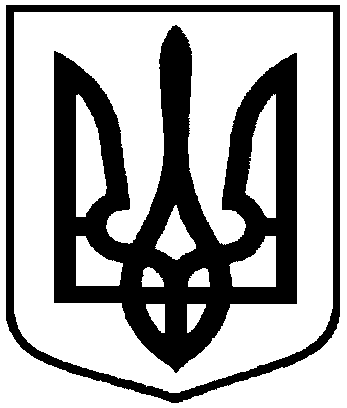 Про звернення до Верховної ради України щодо ухвалення Антиолігархічного пакету докорінних перетворень